Познавательное развитие. 13.4.2020г.- 17.04.2020г.Тема недели: «Цветущая весна».Цель: Расширять представления детей о сезонных изменениях в природе, закреплять знания о весенних месяцах, выявлять причинно-следственные связи между живой и неживой природой. Расширять знания о характерных признаках весны, о первых весенних цветах. Воспитывать бережное отношение к природе.Расскажите детям о весне  Пришла весна! Ярко светит солнышко. Тает снег, звенит капель. На реке ломается лёд. На деревьях лопаются почки и появляются молодые листочки. В лесу расцветают первые весенние цветы - подснежники. Дети развешивают на деревьях скворечники, пускают кораблики.  С наступлением весны просыпаются насекомые и лягушки после зимней спячки. Возвращаются перелётные птицы. Они вьют гнёзда на деревьях.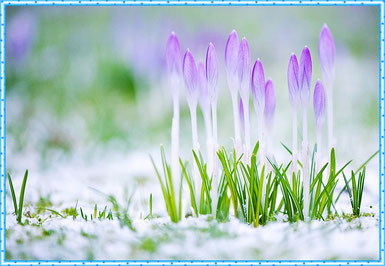 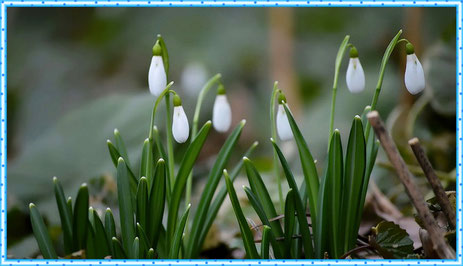 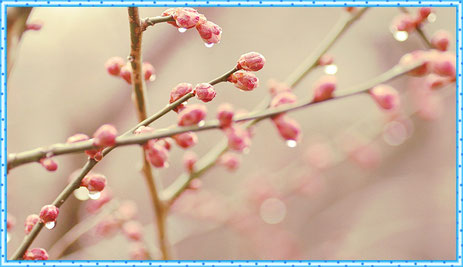   Март - первый весенний месяц, его называют "утром весны". Солнце поднимается выше и светит ярче, дни становятся длиннее. Небо кажется синим. Сугробы оседают, снег становится рыхлым, слышится капель.  Первый месяц весны - переменчивый. В марте бывают последние зимние метели, ночи холодные.  Пробуждаются звери и птицы. В конце марта прилетают грачи - вестники весны.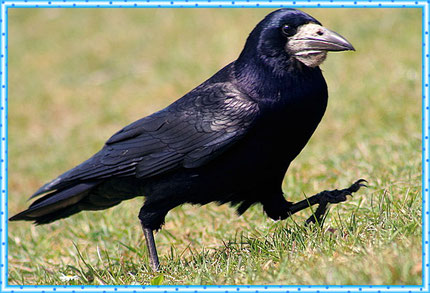 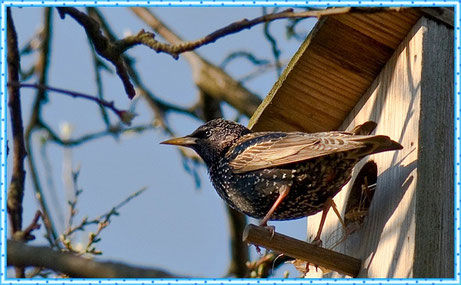   Апрель - середина весны. Повсюду тает снег, бегут ручьи. Лёд на реках и прудах покрывается трещинами, становится рыхлым и тает. В конце апреля начинается ледоход. Талая вода заливает луга и низины. Оживает лес. На вербе распускаются почки. Зеленеет нежная травка на солнечных лужайках, распускаются цветы мать-и-мачехи. На лесных полянах появляются подснежники.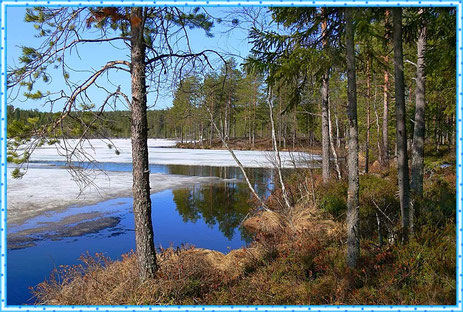 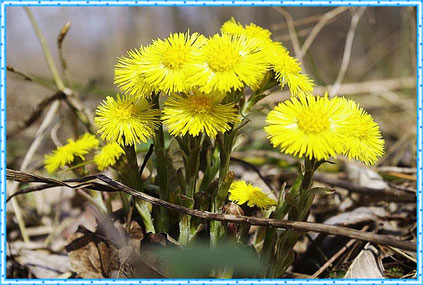 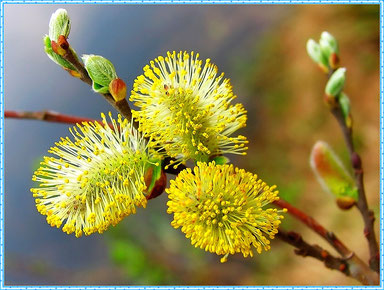 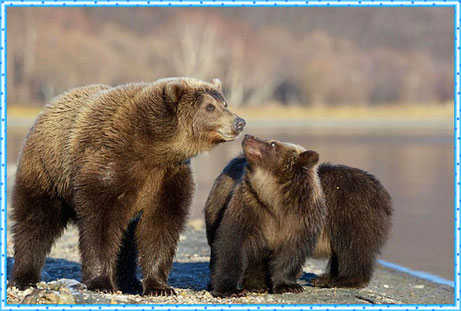    В середине апреля медведица с медвежатами выбирается из берлоги. Зайцы и белки меняют свой наряд. Оживают муравейники, вылетают бабочки, шмели и другие насекомые.  В апреле в родные края возвращаются скворцы, трясогузки и жаворонки. Люди проращивают семена, готовят почву к посевам.  Май - это сердце весны. Снег уже сошёл. Солнце поднимается высоко и греет землю. Дуют тёплые ветры, проходят грозы. В это время природа оживает: ярче зеленеет трава, цветут одуванчики. Расцветают деревья и кустарники. Май месяц зовут песенником. Из дальних стран прилетают перелётные птицы и поют в лесах, полях, на лугах. Самый лучший певец - соловей. В мае у людей много забот: в полях, садах и огородах.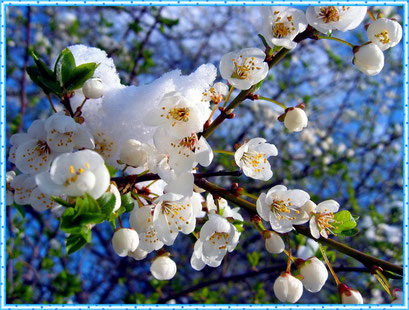 Сказочный рассказ про весенние цветы. Сказочный рассказ про весенние цветы — для детей, ведь именно они ждут веселую, фантастическую, цветущую весну больше всего. На пороге Весна… Весна, как известно, много чудес совершает – хороших, добрых, тёплых. Одно из чудес – весенние цветы. Весна дарит первоцветам нежные тона. Потому что сама весна – такая нежная, светлая.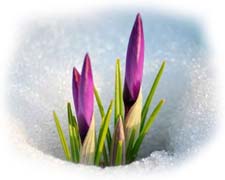 Сказочный рассказ «Весенние цветы»Жили-были весенние цветы. Жили они глубоко в земле. Матушка земля надёжно скрывала их от холодов и морозов, вьюг и метелей. Но как зашевелись снега, так почувствовали первоцветы – настал их черёд.Но переживали они — подснежники, крокусы, морозники – как же им выходить на поверхность, когда снега кругом?! А снегам уж уходить пора…Снега горючими слезами плачут, что покидать землю приходится, и на местах их слёз весенние цветы пробиваются.Встали цветики весенние, и своими белыми, бежевыми, фиолетовыми шапочками кивают и удивляются происходящему.Самым игривым весенним цветком оказалась ветреница. Она вздумала поиграть с самим ветром! Кто же ей дал такое право? Ветреница посчитала, что раз её имя созвучно со словом «ветер», значит, она и поиграть с ним может, порезвиться.А самым важным весенним цветком посчитала себя примула весенняя. Вот уж никто бы не подумал! Оказывается, что соцветие примулы похоже на связку ключей. А ключи эти Весне принадлежат, именно ими Весна открывает двери в лето!Самыми сказочными весенними цветами оказались подснежники. Что же тут удивительного? Подснежники – они из сказки «Двенадцать месяцев». Там из-за подснежников такой сыр-бор разгорелся!…А Весна относится к первоцветам особенно тепло. И просит солнышко согреть их дополнительно. Ведь ко всему первому особое отношение!Всем хороши первые весенние цветы, но некоторые из них цветут уж очень недолго. Что ж поделать! Скоро порадуют своим весенним видом гордые тюльпаны, самовлюбленные нарциссы. А там уже не за горами и удальство летних цветов!Растите, цветики, растите! Радуйте себя и нас.Вопросы к сказочному рассказу про весенние цветыКак ты думаешь, какие чудеса совершает Весна?Где прячутся весенние цветы зимой?Какой цветок самый игривый?Какой первоцвет самый сказочный? Почему?Какие весенние цветы нравятся тебе?Лепка. «Цветок мать-и-мачеха»»,»Фиалки», «Насекомые».Аппликация. «Дерево в цвету».Рисование. «Природа весной», «Скворцы прилетели».Игра «Что лишнее?»Воспитатель называет каждый раз по четыре растения (или показывает картинки). Дети должны определить, что лишнее, и объяснить почему.1. Клён, липа, яблоня, берёза. (Яблоня. Это плодовое дерево.)2. Слива, вишня, яблоня, тополь. (Тополь. Это не плодовое дерево.)3. Берёза, клён, смородина, яблоня. (Смородина. Это кустарник, а остальное - деревья.)Загадки про домашних любимцевКто родится с усами?  (Котёнок.)В дом чужого не пущу.Без хозяина грущу.   (Собака.)На дворе - калачом,А в избе - пирогом.   (Собака.)Сидит на окошке.Хвост - как у кошкиИ ушки - как у кошки,Да всё-таки не кошка.   (Кот.)Живёт под крылечком.Хвостик колечком.К хозяину бежит,Дом сторожит.  (Собака.)Мордочка усатая,Шубка полосатая.Часто умывается,А с водой не знается.   (Кошка.)Есть усы и длинный хвост.Много шерсти, малый рост.Утром сядет на окошко.Догадались? Это... (кошка).